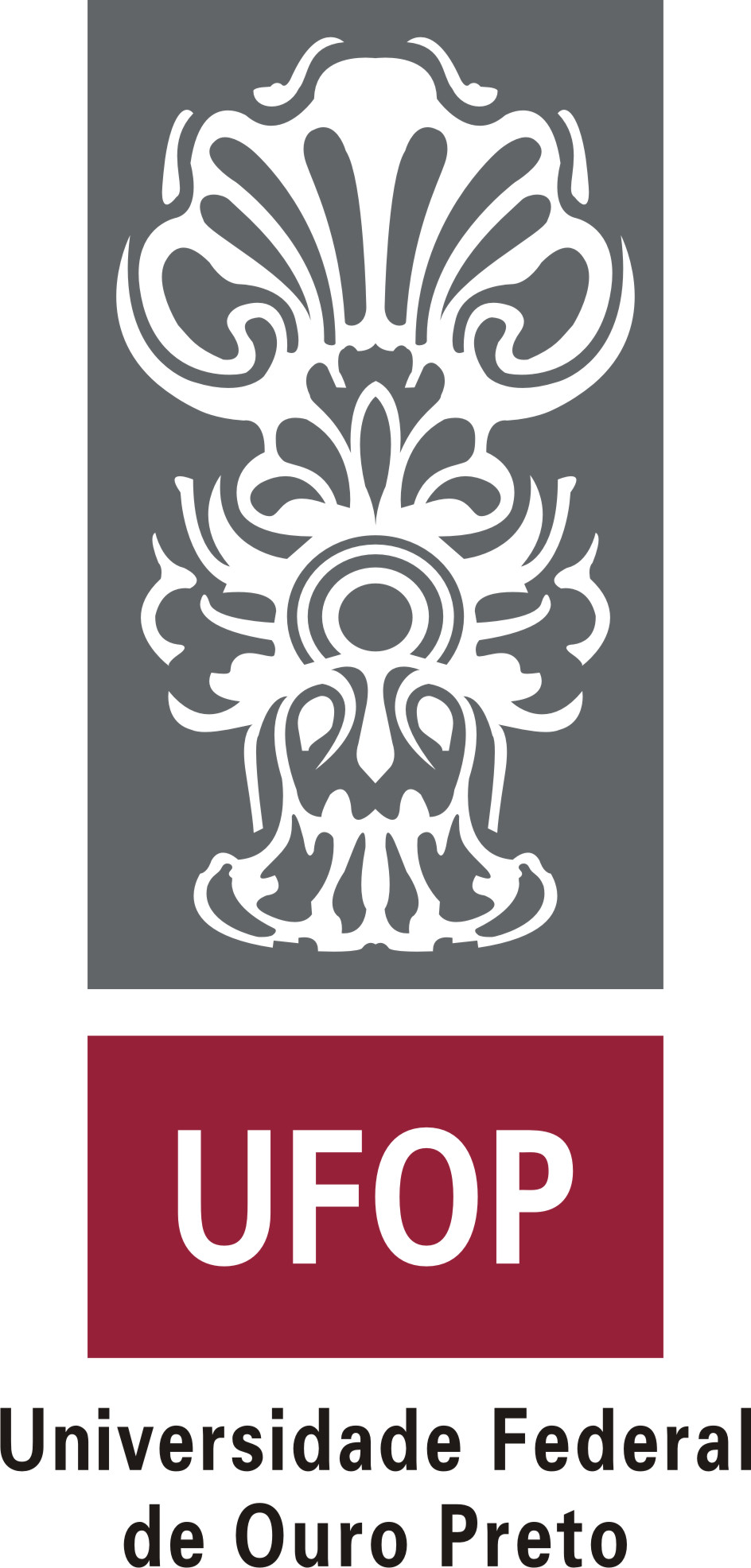 1. TÍTULO DO PROJETO2. DADOS DO COORDENADOR DO PROJETONome:Siape:Laboratório:Departamento:Unidade:Telefone Institucional:Telefone Celular:E-mail Institucional:3. OBJETO DO CONTRATOO presente Plano de Trabalho e respectivo contrato tem por objeto a contratação da Fundação de apoio, nos termos do inciso XV do art. 75 da Lei 14.133 de 01 de abril de 2021, para prestar serviços de apoio na gestão, inclusive administrativa e financeira, do Projeto de Prestação de Serviços Técnicos Especializados em INSERIR O NOME DOS SERVIÇOS.4. OBJETIVO GERAL DO PROJETOO objetivo geral deste projeto é executar os serviços técnicos especializados intitulados INSERIR O NOME DOS SERVIÇOS.4.1 OBJETIVOS ESPECÍFICOSa) Entregar os serviços técnicos XXXXX;b) Contribuir com o ambiente produtivo tornando acessível o resultado XXXX;c) Aproximar a academia da realidade dos problemas vivenciados no ambiente produtivo XXX;d) Identificar problemas industriais do tipo XXXX introduzindo-os nas linhas de pesquisa XXXX para exploração e resultados científicos;5. JUSTIFICATIVA DE INTERESSE PÚBLICO DO PROJETO6. DESCRIÇÃO DA INFRAESTRUTURAL LABORATORIAL7. DESCRIÇÃO DOS SERVIÇOS A SEREM PRESTADOS8. CRONOGRAMA DE EXECUÇÃO DOS SERVIÇOS9. PRAZO DE EXECUÇÃO (EM MESES)Este plano de trabalho será executado no prazo de 24 meses, podendo ser prorrogado nos termos do instrumento contratual. 10. EQUIPE DO PROJETO10.1 PROFESSORES/PESQUISADORES REMUNERADOS10.2 TÉCNICOS ADMINISTRATIVOS REMUNERADOS10.2 EQUIPE NÃO REMUNERADA11. CUSTOS DOS SERVIÇOSO valor total a ser aportado no projeto será de R$ 0,00 (INSERIR POR EXTENSO) que será utilizado para cobrir todos os custos laboratoriais envolvidos direta e indiretamente nos serviços prestados.12. CRONOGRAMA DE PAGAMENTO DOS SERVIÇOSA contratante deverá efetuar o pagamento dos serviços técnicos especializados contratados de acordo com o disposto a seguir:13. PLANO DETALHADO DE APLICAÇÃO DA RECEITA DO PROJETO14. FORMA DE MEDIÇÃO E FATURAMENTO DOS SERVIÇOS15. OUTRAS INFORMAÇÕES RELEVANTESOuro Preto, ___ de _______________ de 20____.Prof. Dr. _______________________Coordenador do ProjetoDescrição do Serviço Técnico EspecializadoMensuraçãoQuantidade a realizarCusto Unitário (R$)Custo Total (R$)Horas homem2 horasHoras máquinaUnidade4 análisesDescrição do Serviço Técnico EspecializadoQuantidadePrazo de EntregaNome: Nome: Nome: CPF:Unidade/Departamento/Laboratório:Unidade/Departamento/Laboratório:Unidade/Departamento/Laboratório:SIAPE:Endereço Eletrônico:Telefone fixo:Telefone fixo:Telefone celular:Valor Unitário do Adicional Variável (R$):N° de Parcelas:N° de Parcelas:Valor Total (R$):Carga Semanal Horária a ser despendida no projeto:Carga Semanal Horária a ser despendida no projeto:Nome: Nome: Nome: CPF:Unidade/Departamento/Laboratório:Unidade/Departamento/Laboratório:Unidade/Departamento/Laboratório:SIAPE:Endereço Eletrônico:Telefone fixo:Telefone fixo:Telefone celular:Valor Unitário do Adicional Variável (R$):N° de Parcelas:N° de Parcelas:Valor Total (R$):Carga Semanal Horária a ser despendida no projeto:Carga Semanal Horária a ser despendida no projeto:Nome: Nome: Nome: CPF:Unidade/Departamento/Laboratório:Unidade/Departamento/Laboratório:Unidade/Departamento/Laboratório:SIAPE:Endereço Eletrônico:Telefone fixo:Telefone fixo:Telefone celular:Valor Unitário do Adicional Variável (R$):N° de Parcelas:N° de Parcelas:Valor Total (R$):Carga Semanal Horária a ser despendida no projeto:Carga Semanal Horária a ser despendida no projeto:Nome: Nome: Nome: CPF:Unidade/Departamento/Laboratório:Unidade/Departamento/Laboratório:Unidade/Departamento/Laboratório:SIAPE:Endereço Eletrônico:Telefone fixo:Telefone fixo:Telefone celular:Valor Unitário do Adicional Variável (R$):N° de Parcelas:N° de Parcelas:Valor Total (R$):Carga Semanal Horária a ser despendida no projeto:Carga Semanal Horária a ser despendida no projeto:Nome: Nome: Nome: CPF:Unidade/Departamento/Laboratório:Unidade/Departamento/Laboratório:Unidade/Departamento/Laboratório:SIAPE:Endereço Eletrônico:Telefone fixo:Telefone fixo:Telefone celular:Valor Unitário do Adicional Variável (R$):N° de Parcelas:N° de Parcelas:Valor Total (R$):Carga Semanal Horária a ser despendida no projeto:Carga Semanal Horária a ser despendida no projeto:Nome: Nome: Nome: CPF:Unidade/Departamento/Laboratório:Unidade/Departamento/Laboratório:Unidade/Departamento/Laboratório:SIAPE:Endereço Eletrônico:Telefone fixo:Telefone fixo:Telefone celular:Valor Unitário do Adicional Variável (R$):N° de Parcelas:N° de Parcelas:Valor Total (R$):Carga Semanal Horária a ser despendida no projeto:Carga Semanal Horária a ser despendida no projeto:Nome: Nome: Nome: CPF:Unidade/Departamento/Laboratório:Unidade/Departamento/Laboratório:Unidade/Departamento/Laboratório:SIAPE:Endereço Eletrônico:Telefone fixo:Telefone fixo:Telefone celular: (   ) Docente      (   ) Discente      (   ) Técnico Administrativo (   ) Docente      (   ) Discente      (   ) Técnico Administrativo (   ) Docente      (   ) Discente      (   ) Técnico Administrativo (   ) Docente      (   ) Discente      (   ) Técnico AdministrativoCarga Semanal Horária a ser despendida no projeto:Carga Semanal Horária a ser despendida no projeto:Nome: Nome: Nome: CPF:Unidade/Departamento/Laboratório:Unidade/Departamento/Laboratório:Unidade/Departamento/Laboratório:SIAPE:Endereço Eletrônico:Telefone fixo:Telefone fixo:Telefone celular: (   ) Docente      (   ) Discente      (   ) Técnico Administrativo (   ) Docente      (   ) Discente      (   ) Técnico Administrativo (   ) Docente      (   ) Discente      (   ) Técnico Administrativo (   ) Docente      (   ) Discente      (   ) Técnico AdministrativoCarga Horária Semanal a ser despendida no projeto:Carga Horária Semanal a ser despendida no projeto:Nome: Nome: Nome: CPF:Unidade/Departamento/Laboratório:Unidade/Departamento/Laboratório:Unidade/Departamento/Laboratório:SIAPE:Endereço Eletrônico:Telefone fixo:Telefone fixo:Telefone celular: (   ) Docente      (   ) Discente      (   ) Técnico Administrativo (   ) Docente      (   ) Discente      (   ) Técnico Administrativo (   ) Docente      (   ) Discente      (   ) Técnico Administrativo (   ) Docente      (   ) Discente      (   ) Técnico AdministrativoCarga Horária Semanal a ser despendida no projeto:Carga Horária Semanal a ser despendida no projeto:ReferênciaValorPagamento1ª ParcelaR$ 0,00Exemplo: 30 dias após a entrega dos serviços2ª Parcela3ª ParcelaDescrição do ItemQuantidadeValor Unit. Total (R$)1. Material de Consumo Nacionala.b.c.d.e.f.2.  Material de Consumo Importadoa.b.c.d.e.3. Contratação de Pessoa Jurídicaa.b.c.d.e.4. Equipamentos e Material Permanentea.b.c.d.e.5. Despesas Adicionais Variáveisa. Professor Inserir o Nome do Beneficiário b.c.d.e.6. Contratação Pessoas Física CLT ou Autônomoa. Cargo (INSERIR NOME DO CARGO)b. c.d.7. Despesa Operacional da Fundação7. Ressarcimento à Universidade (Resolução CUNI 2384/2020)TOTAL 